נספח 1 -פעולה 7 - רפלקציה אישיתרפלקציה קבוצתית מנקודת המבט שליתאר.י את עבודת הצוות בקבוצה מהעיניים שלך (יעילות, תכנון מול ביצוע, חלוקת תפקידים, סובלנותבקבוצה, תקשורת) ______________________________________________________________________________________________________________________________________________________________________________________________________________________________________________________________האם היא הייתה יעילה? מוצלחת? ______________________________________________________________________________________________________________האם עמדתם.ן בזמנים שהצבתם.ן? ______________________________________________________________________________________________________________תארו את שיתוף הפעולה הקבוצתי- _____________________________________________________________________________________________________________רפלקציה אישית - תיעוד אישיבמה תרמתי לקבוצה? _______________________________________________________________________________________________________________________האם מילאתי את תפקידי כפי שהוגדר? האם עמדתי בזמנים? ____________________________________________________________________________________________מה עשיתי טוב ונכון? _______________________________________________________________________________________________________________________דברים לשימור - _______________________________________________________במה התקשיתי? מה היה קשה יותר לביצוע? _______________________________________________________________________________________________________במה אני יכול.ה להשתפר לפעם הבאה? ___________________________________________________________________________________________________________מה למדתי על עצמי מהתהליך והעשייה? __________________________________________________________________________________________________________האם עשיית הפרוייקט נתנה לי מוטיבציה ורצון לעבוד על פרוייקט נוסף? _____________________________________________________________________________________הערות נוספות- ______________________________________________________________________________________________________________________________________________________________________________________________נספח 2 - פעולה 1 - דוגמה לזכרון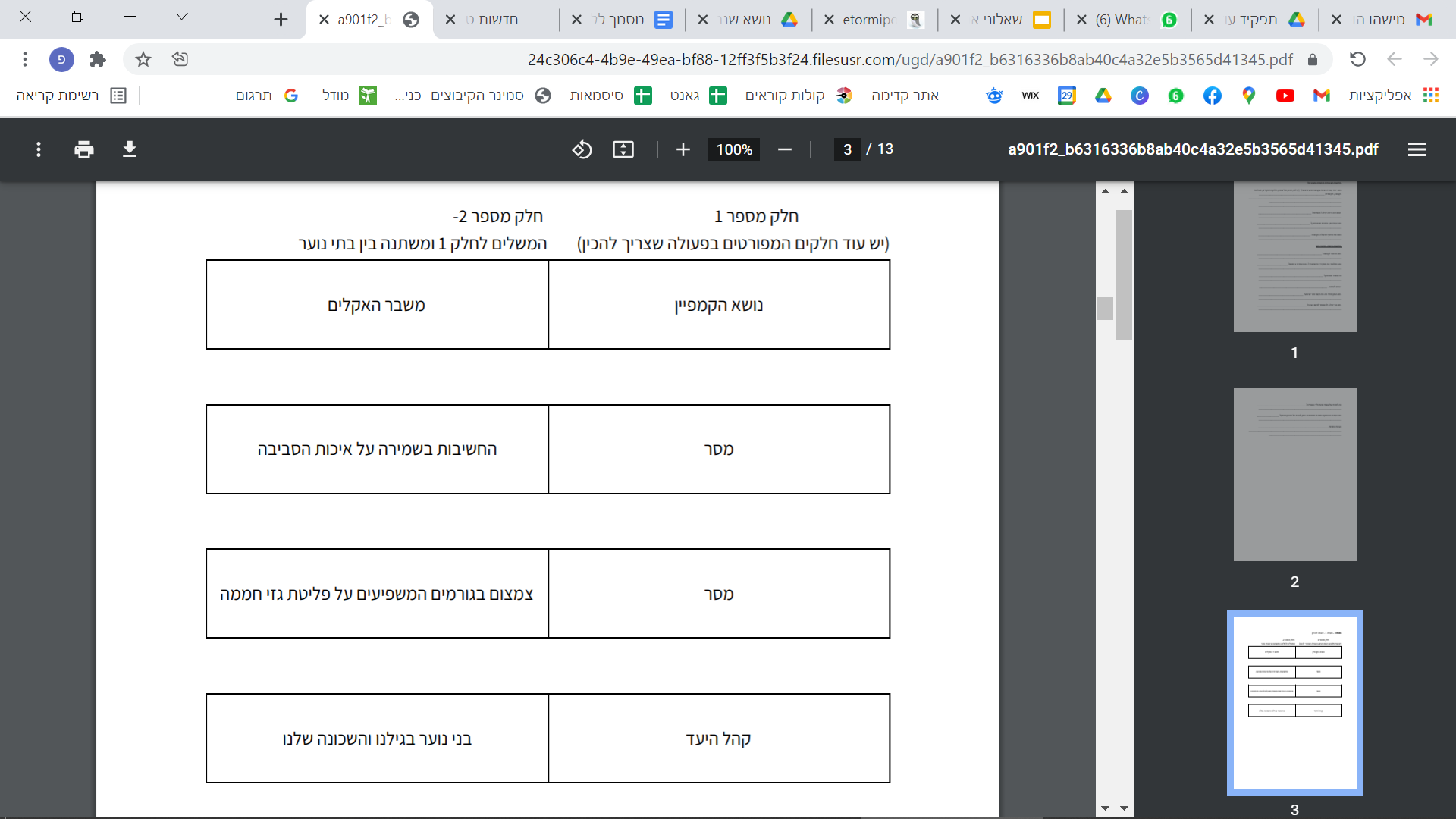 נספח 3 -משימות אפשריות לצוותים + שאלות מנחות + תזכורות ממערך מיומנויותצוות תוכןשמות חברי הצוות _____________________________________________________________________________________________________________________משימות אפשריות, הוסיפו משימות משלכם.ן -❏ כתיבת תסריט לקמפיין שמעביר את המסר בצורה ברורה❏ תכנון נראות הקליפ- מיקום, תלבושות וכו'❏ ליהוק תפקידים לקמפיין במידת הצורך (גם לבחור איך מלהקים)❏ לערוך חזרות❏❏❏❏❏❏❏❏שאלות מנחות -1 .האם החלטתם.ן על סרטון אחד או יותר?2 .מה האורך של כל סרטון?3 .איך הסרטון מעביר את המסר?4 .א.נשים מחוץ לקבוצה יבינו את המסר שאתם.ן מנסות.ים להעביר?5 .האם התוכן קצר וקולע למטרה?6 .האם יש בסרטון/ים גם ריקוד, פנטומימה וכו'? או רק דיבורים?תזכורות ממערך מיומנויות -סיעור מוחות הוא אחד הכלים הבסיסיים בפיתוח רעיונות, פתרון בעיות, חשיבה יצירתית, או כל עבודהקבוצתית אחרת.למשל, כאשר אנחנו מפתחים עצם דג במטרה להגיע לסיבת השורש של בעיה מסוימת, או בעת שאנחנומשרטטים את תרשים הזרימה של תהליך מסוים, סיעור מוחות יהיה כלי בסיסי בו נשתמש.היתרונות בסיעור מוחות.ראשית, כבר בשם אנחנו מדברים על "מוחות", כלומר על מספר אנשים. עצם העבודה בקבוצה יכולהלהביא עוד רעיונות וכיווני חשיבה שלא היו קודם. אך לא רק בכמות הרעיונות אלא זו גם דרך מהירה יותרליצר פתרונות חדשים ויצירתיים.איך לבצע?● הפורום. סיעור מוחות מתאים לכל קבוצה או צוות שמתכנס באופן קבוע (החל בהנהלהוהמשך צוותי שיפור או כל צוות אד הוק שקם), אבל אם מכנסים צוות מיוחד, מומלץ שהצוותיהיה רב גוני ויגיע מתחומי עסוק שונים. כך נקבל מגוון רחב ועשיר של רעיונות.● בכתב. כאשר עושים סיעור מוחות והרעיונות מועלים תוך כדי שיחה, יש חשש שאחד הרעיונות"יכבוש" את הבמה וימנע רעיונות נוספים. לכן בשלב הראשון, כל אחד רושם לעצמו כמהשיותר רעיונות בשקט.● איסוף הרעיונות. בשלב הבא, אחרי שכולם סיימו לרשום, רושמים על לוח מרכזי את כלהרעיונות. כדי לשמור את כל המשתתפים מחוברים לדיון, נעבור מאחד לשני וכל אחד מציגרק רעיון יחיד. כך עוברים בסיבוב וחוזרים לעוד סיבוב, עד שנגמרו הרעיונות של כולם.● בלי הערות. הנטייה "הטבעית" שלנו היא להתייחס ולהעיר לכל רעיון שעולה. אלא שכאן אנושוב מפסידים את ההזדמנות לאסוף עוד ועוד רעיונות. גם אם נאמר כבר משהו דומה, בזמןאיסוף ורישום הרעיונות, אין הערות, אין מיזוג או עריכה של הרעיונות שעולים. רק אחרישרשמנו את כל הרעיונות, נבחן אותם ונראה האם יש מקום לאחד רעיונות דומים או לערוך אתמה שנרשם● סיכום. כעת נבחן את התוצאה ומרבית הסיכויים שקיבלנו הרבה מאד נושאים או רעיונותלטפל.תעדוף וסינון.בשלב האחרון של סיעור המוחות, נבקש, במקרים רבים, לתת סדר עדיפות לטיפול או למיין ולסנן ולבחורמספר מצומצם של רעיונות. יש הנוהגים להעביר את השלב האחרון, של התעדוף, או הסינון לצוות מאדמצומצם של שניים או שלושה מנהלים.אני ממליץ על שיטת הניקוד: כל אחד מהמשתתפים בוחר שלושה עד חמישה רעיונות, הרעיון בעלהעדיפות הגבוהה ביותר מקבל 3 נקודות (כאשר כל אחד בוחר 3 רעיונות, או 5 נקודות, לפי מספר הרעיונותשבוחרים), הרעיון הבא בתור מקבל נקודה אחת פחות וכך הלאה.כעת מסכמים את הנקודות וקיבלנו אפשרות נוחה לתעדף את הרעיונות באופן שמבטא את עמדת הצוות.באופן מפתיע, על פי רוב, יהיו מעט רעיונות שיקבלו הרבה נקודות ויעלו למעלה.סיכום והמלצה.במבט ראשון, שיטה זו מכבידה ומסרבלת את תהליך החשיבה. אך אם תעבדו על פיה, תמצאו שהיאמקצרת את הזמן להעלות רעיונות ומעשירה מאד את התוצאה.מהלך חשיבה להעלאת אפשרויות (רעיונות, בעיות, קריטריונים וכו') רבים ומגווניםמה המטרות?● להעלות אפשרויות רבות● להעלות אפשרויות מגוונות● להעלות אפשרויות מקוריות● לזמן למשתתפים בהעלאת האפשרויות תנאים שיובילו למימוש המטרות שלעילאיך עושים זאת?סיעור מוחות כתוב היא אחת הדרכים להסתעפות.בעת סיעור מוחות כתוב, כמו בכל דרך אחרת לסיעור מוחות, יש לשמור על הכללים של חשיבה מסתעפת.סיעור המוחות מתבצע בקבוצות (7-4 משתתפים).● שבו במעגל● כל אחד מהמשתתפים מקבל טופס סיעור מוחות כתוב וטופס אחד נמצא במרכז (ללא "בעלים"ראשוני).● רשמו את הבעיה/האתגר עליו אתם עובדים (כולל זה הדף שבמרכז).● כל אחד מהמשתתפים רושם 3 רעוינות שונים - רעיון בכל משבצת 3-1.● מי שמסיים לרשום לוקח את הדף שבמרכז ומניח את הדף בו רשם רעיונות במרכז.● בדף שנלקח מהמרכז רושם הלוקח 3 רעיונות נוספים ושונים ממה שרשם קודם לכן (אם כבר רשומיםרעיונות בדף אז רושמים את הרעיונות הנוספים בשורות הבאות - רעיון אחד במשבצת. יש לקרוא אתמה שכבר נרשם בדף. אין לחזור על רעיונות שרשמתם או קראתם בדפים אחרים.● כך כל מי שסיים לרשום 3 רעיונות מחליף את הדף בו רשם רעינות עם הדף שבמרכז. עושים החלפותאלו עד מילוי כל הדפיםדוגמא לסיעור מוחות כתוב-מקווןמתי ולמה משמש?כמו כל דרך אחרת של סעור מוחות, סיעור מוחות כתוב יכול לשמש כשצריך להעלות אפשרויות, חלופות או ברירותבמצבים שונים או לצרכים שונים כגון: למצוא כווני עבודה רצויים, למצוא את הבעיה עליה יש לעבוד, למצוא רעיונותלפתרון הבעיה, למצוא קריטריונים להערכת האפשרויות שהועלו.* כאשר יש משתתפים שלא נוח להם להתפרץ ולהכריז על הרעיון שלהם.* כשיש אנשים שקצב החשיבה שלהם איטי ולאחרים קצב מהיר ורוצים לתת לכולם הזדמנות להעלאת אפשרויות*כאשר יש אנשים הזקוקים לשקט לשם חשיבה.קדימה מיישמים... : טיפים ליישום מוצלח* מטרתו של הדף במרכז היא לאפשר זרימה של רעיונות ויחד עם זאת הפרייה הדדית בין חברי הקבוצה. לכן, לא נורא אםמקבלים דף שכבר כתבנו בו קודם לכן.* ניתן להשתמש בדרך זו גם עם ילדים שאינם יודעים לכתוב או מתקשים בכתיבה. במקרה כזה ניתן לצייר. כשמציירים ישליצור מארגן עם ריבועים גדולים יותר.*חשוב לקרוא מה שנכתב קודם בדף כדי לא לחזור על אפשרויות שכבר הועלו.*זכרו, הרעיונות הם של כל הקבוצה לא של מי שכתב.* חשוב לזכור שסיעור מוחות זו טכניקה שניתן ליישמה באופנים שונים ולכל אופן היתרונות והמגבלות שלו. יחד עם זאת,בכל אופן ביצוע הכללים של החשיבה המסתעפת באים לידי ביטוי ומנחים את העבודה.*כדי שסיעור המוחות יניב כמות ומגוון גדול של אפשרויות ובכללן אפשרויות מקוריות, יש צורך ליצור אקלים שיאפשר"השתטות", "התיילדות" חופש חשיבה ומשחקיות.* יש לזכור ולהקפיד על השהיית השיפוט.*סיעור מוחות, כמו טכניקות וכלים אחרים להסתעפות יכולים להיות מובנים.*ניתן להיעזר ולשלב עוד טכניקות וכלים בסיעור מוחות כדי להגביר את היצירתיות, למשל, גרייה אקראית, תמונות, חפציםמגוונים שניתנים באופן אקראי ומגרים את החשיבה לכוונים חדשים ואחרים וליצירת קשרים לא רגילים.*סיעור מוחות יכול להיעשות בקבוצה ובאופן אישי.*היתרונות של סיעור מוחות בקבוצה, ועדיף מגוונת, נובעים לריבוי נקודות מבט, מאינטראקציה בין המשתתפים, מהיכרותשונה של העניין, מהרקע השונה של המשתתפים ועוד.* על ידי הגדרת סוגים (קטגוריות) של אפשרויות והעלאת סוגים (קטגוריות) חדשים ניתן להרחיב ולגוון את האפשרויותצוות תפאורה ותלבושותשמות חברי הצוות _____________________________________________________________________________________________________________________משימות אפשריות, הוסיפו משימות משלכם.ן -❏ תכנון והכנת התפאורה לקמפיין❏ תכנון והכנת התלבושות לקמפיין❏ הכנת רשימת ציוד והזמנתה❏ תכנון והכנת התפאורה לערב הצגת תוצרים❏❏❏❏❏❏❏❏שאלות מנחות -1 .האם התפאורה מתאימה לתוכן הקמפיין?2 .האם התלבושות מתאימים לתוכן הקמפיין?3 .האם יש גיוון בתפאורה ובתלבושות?צוות כוריאוגרפיהשמות חברי הצוות _____________________________________________________________________________________________________________________משימות אפשריות, הוסיפו משימות משלכם.ן -❏ הכנת ריקוד או תנועות לקמפיין❏ ללמד את כל חברי הקבוצה את הריקוד או התנועות לקמפיין❏ לקבוע לו"ז חזרות במידת הצורך❏ ללהק חניכותים לריקוד (להחליט גם את הדרך בה בוחרים)❏❏❏❏❏❏❏שאלות מנחות -1 .האם הכוריאוגרפיה מתאים לאופי הקמפיין?2 .האם כל הקבוצה משתתפת בריקוד? אם לא - איך בוחרים מי כן ומי לא?3 .האם בריקוד יש חלוקת תפקידים?4 .רמת הכוריאוגרפיה מותאמת לכל חברי הקבוצה?צוות עריכהשמות חברי הצוות _____________________________________________________________________________________________________________________משימות אפשריות, הוסיפו משימות משלכם.ן -❏ צילום הקמפיין❏ עריכת הקמפיין❏ הוספת כתוביות במידת הצורך❏❏❏❏❏❏❏❏שאלות מנחות -1 .האם הוספתם.ן כתוביות במידת הצורך בקטעים בהם מדברים?2 .האם הסתכלתם על הצילומים לפני שהתחלתם לערוך כדילראות שלא חסר שום חלק ברגעהאחרון?3 .האם הסרטון יצא בסדר הגיוני ומובן למי שלא מכיר את התסריט שמאחוריו?צוות הפצהשמות חברי הצוות _____________________________________________________________________________________________________________________משימות אפשריות, הוסיפו משימות משלכם.ן -❏ הכנת טיזרים לקמפיין❏ לבדוק שכל חניכי הקבוצה יודעות.ים כיצד מעלים את הקמפיין לרשת החברתית שנבחרה❏ להכין פסקה כתובה / לחשוב על שם או כותרת מפציצה לקמפיין❏❏❏❏❏❏❏❏שאלות מנחות-1 .באיזה רשתות חברתיות בחרתם.ן להפיץ את הקמפיין?2 .האם בדקתם.ן שכל חברי הקבוצה יודעותים איך לעלות את הקמפיין ברשת החברתית שבחרתם.ן?3 .האם אתם.ן מכינות.ים טיזרים לפני הפצת הקמפיין? לאן מעלים אותו?תזכורות ממערך מיומנויות -ויראליות- דבר המתפשט במהירות ומגיע להרבה מאוד אנשים באמצעות הפצה באינטרנט, ובמיוחדברשתות חברתיותאחד הדברים הכי חשובים בקמפיין הוא להתאים את קהל היעד לקמפיין שלנו. חשוב שנחשוב, על מי אנחנורוצים להשפיע? למי אנחנו מתאימים את הקמפיין שלנו ואיך? (מבחינת מראה, ניסוח, כמות של מידע וכלדבר אחר). אם נדע לבחור את קהל היעד שלנו ולהתאים את הקמפיין אליו, הקמפיין שלנו יוכל להשפיעהרבה יותר.צוות פרזנטציה - ערב הצגת תוצריםשמות חברי הצוות _____________________________________________________________________________________________________________________משימות אפשריות, הוסיפו משימות משלכם.ן -❏ לחשוב על רעיון איך מעבירים את הפרזנטציה❏ הכנת הפרזנטציה❏ הזמנת ציוד לערב תוצרים❏ תכנון הערב הצגת תוצרים במפורט❏❏❏❏❏❏❏❏שאלות מנחות -1 .מי הקהל שמגיע לערב הצגת התוצרים?2 .האם התוכן שאתם.ן מכינות.ים לערב זה מתאים לקהל היעד?3 .מהי התפאורה לערב זה? האם הזמנתם.ן ציוד מראש? קבעתם.ן זמן להכין הכל?4 .מה התכנון לערב זה?5 .איך אתם הולכים להעביר את המסר שלכם.ן בערב זה?6 .איך הקהל שמגיע לערב זה יכול לראות את התהליך שעברתם.ן עד להפצת הקמפיין?הכוונה להכנת פרזנטציה-פרזנטציה יכולה להיות מצגת, טקסט, סרטון או כל דרך יצירתית שאתם.ן מצליחותים לחשוב עליה.מטרת הפרזנטציה היא להציג את הסיפור של התהליך שעברתם.ן מהרגע בו חשבתם.ן על נושאיםאפשריים לקמפיין ועד לרגע הפצתו.חשוב להתייחס לכמה נקודות במהלך הפרזנטציה-1 .מה הרציונל שמאחורי הקמפיין? למה בחרתם את הנושא הזה?2 .מה המסר שאתם.ן מנסים.ות להעביר דרך הקמפיין? כיצד בחרתם.ן להעביר את המסר הזה? למהדווקא את המסר הזה?3 .איך הייתה העבודה בקבוצה? החלוקה לצוותים?4 .מה הלך בקלות בתהליך? במה התקשתם?5 .מה הציפיות או היעד שהצבתם.ן לקמפיין?6 .מה למדתם על עצמכם.ן כקבוצה? האם עברתם תהליך קבוצתי מסויים?7 .מה הלאה? - האם תבדקו כיצד הקמפיין השפיע על א.נשים מחוץ לקבוצה? לכמה א.נשים הואהגיע?צוות זמניםשמות חברי הצוות _____________________________________________________________________________________________________________________משימות אפשריות, הוסיפו משימות משלכם.ן -❏ להיות אחראים.ות להכין לוח זמנים גדול לתלות בכיתה❏ להזכיר לכל צוות להגיש את דברים שצריך כמה ימים מראש❏❏❏❏❏❏❏❏שאלות מנחות -1 .האם יש לוח זמנים מסודר עם התאריכי הגשה של כל הדברים?2 .איך תזכרו להזכיר לכל אחד מהצוותים מתי צריך להגיש מה?